UNIT 5 COMMUNICATION TEOG EXAM Parçada aşağıdaki sorulardan hangisinin cevabı yoktur?Who uses the internet  most in your family?  How does your brother  access theinternet? How many  hours a day does  he use the internet? Does  he usually do live chat  with his friends on the  net? Daniela : ……… Brad : I can take it everywhere  with me . I can use it on the bus or at a café.Do you use a desktop pc? Why do you use   a  tablet pc? How many hours do you spend online? How do you connect to the Internet?Martin : ……………  Kevin :  Several times a week How often do you check your e mail? Are you always online? How many hours do you spend online?How are things? According to the conversation , ….. Sue  has a problem with her account.Margaret is not busy and she can help Sue.Pam accepts to help her in a few minutes.Gina doesn’t know how to help Sue.Who has an excuse not to help Sue?Pam         b) Gina        c) Margaret       d) TinaIf you want to register  in a social networking site , you should  create a/an  ………. first. comment                  c)  attachment account                     d) web browser Şirin :  ………. .Betty : I get news ,do shopping online and search for information .When do you usually surf on the net?Why do you prefer  staying alone?  What do you usually do online? How many hours do you spend online? Pam :  Do you use a cable modem or wireless modem ? Sue  : Wireless modem.Pam : Check the connection sign on your modem first ? Sue  : …………. Pam : Is the connection sign red or green on your modem ? Sue: It’s red.Boşluğa uygun ifadenin bulunduğu seçeneği işaretleyiniz.Is your pc online of offline? What do you mean? Is the internet conneciton sign on modem? Why don’t you restart your modem? 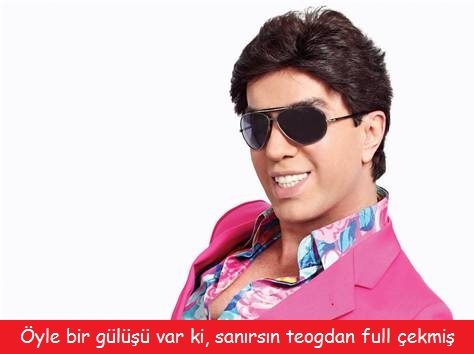 hang on                 c)  confirm log out                   d)  sign in     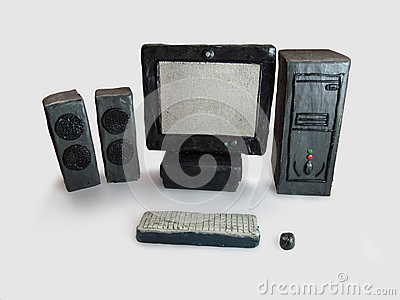 What are the missing parts of this computer ? speakers – monitor – keyboard system unit – mouse -  touchpadheadphones – speakers -  webcamkeyboard -  headphones – Mouse  I. Internet addicts  are always online. II. They use their desktop PCs, laptops,tablets or smartphones to connect to the Internet. III.  They are not so good at face-to-face interaction. IV. They think and talk about the Internet all the time. V. They have many Internet friends.Numaralandırılmış cümlelerden anlam akışını bozan cümlenin bulunduğu seçeneği işaretleyiniz. II           b)  III          c)   IV            d)  V Expert  :  …….. Counsellor :  They  are bad at socializing şn person and and they usually haveProblems  with their families, friends and schools. How many Internet users are addicts? What are some things Internet addicts do? What problems do Internet addicts have?Do  Internet addicts spend lots of time online?According to text , …..You can’t register in social networking sites . You can’t make live chats  with other people. You can not make new friends .You can share your  private life online.14 ve 15. Soruları listeye göre cevaplayınız.What is the best title for this list. Internet Safety Rules Why do we use the internetSocial Networking SitesMaking Friends OnlineWhich one is false according to the list?You should  never care about what you share.You should  share your password only with your parents.You should choose your online friends carefully.  You should get some help of your parents when you have a problem . 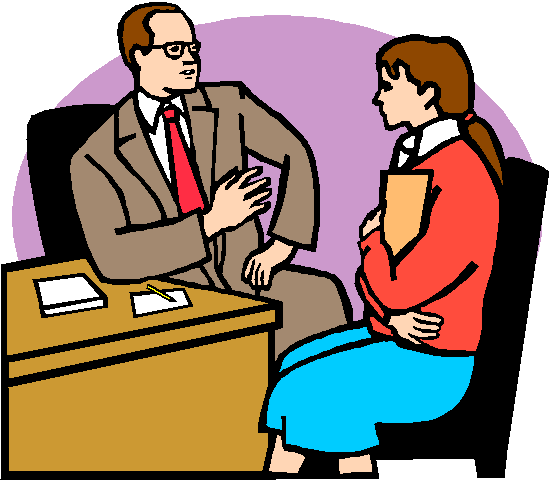  Counsellor : Friends on the net are not the same as real in-person friends. Never agree to meet an online friend in person. This is dangerous because some people pretend to be your age online, but actually they are adults.Sally : That’s ok.  Thanks a lot. I will be careful. Konuşmaya göre danışman Sally için hangi konuda bilgilendirme yapmaktadır?Internet Habits        c) Online FriendsSafe Sites                  d)  Internet bahaviours17,18 ve 19. soruları tabloya göre cevaplayınız. 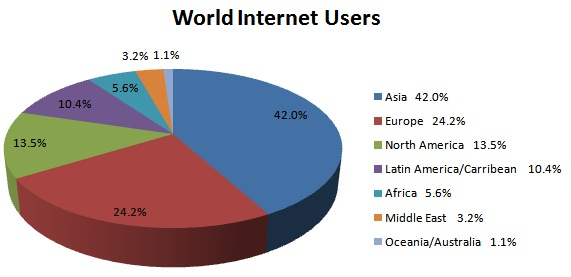 According the chart , ……. . Europe has the most internet users . Latin America has the least internet users. North America  dominates the others with %42 internet user rate . Asia’s internet users   dominate the other continents.Which on  is false according to the text ? Nearly 6 in 10 people in Asia don’t use the internet.Lots of people in Australia use the internet every day. North America has more internet users than Africa .Nearly 24 people in 100 in Europe use the internet.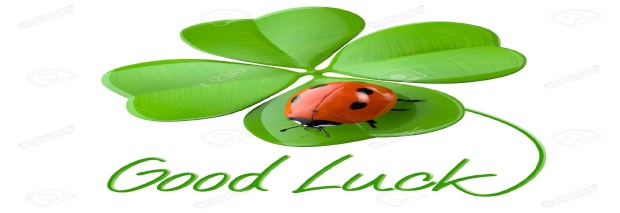 Tabloya göre aşağıdaki sorulardan hangisine cevap verilemez ? What region has the most Internet users?What is the source of the information?What geographical regions are there in the chart?What is the chart about?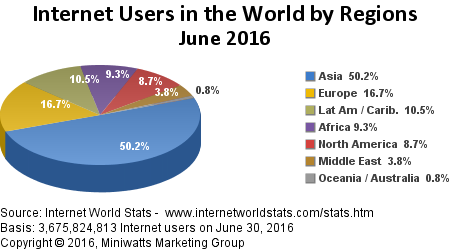 Tabloya göre aşağıdaki sorulardan hangisine cevap verilemez ?  What is the year of the information in the chart?What is the source of the information?What region has the most Internet users?How many people use the Internet in Australia?